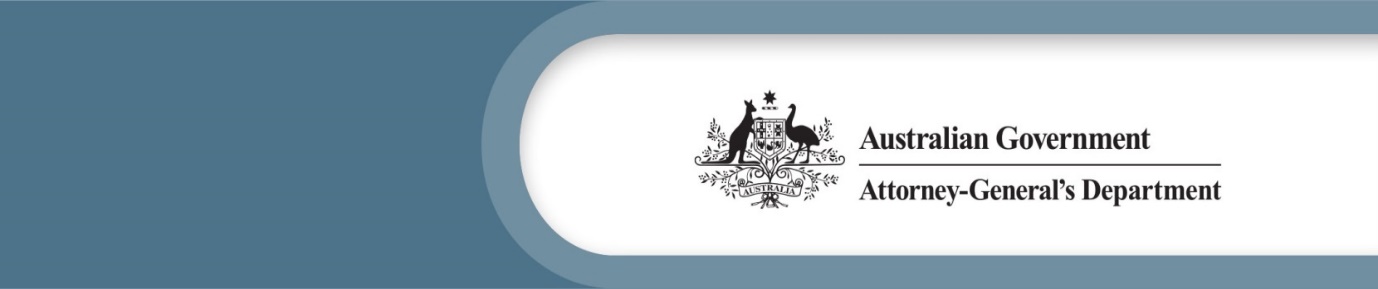 Vacancy Information Kit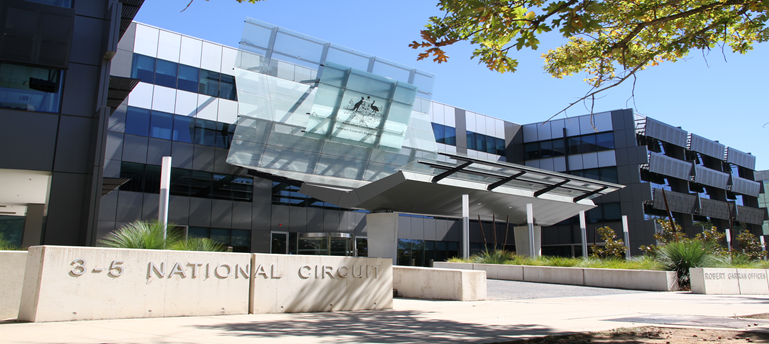 About us The Attorney-General's Department delivers programs and policies to maintain and improve Australia's law and justice framework, and to facilitate jobs growth through policies that promote fair, productive, flexible and safe workplaces. Through the Australian Government Solicitor, we also provide legal services to the Commonwealth, including legal advice and representation.The department’s Key Activities:1: Provide legal services and policy advice and oversee legal services across governmentWe deliver high-quality legal services, provide high-quality policy advice and oversee the effective and efficient provision of legal services to the Australian Government and its entities. We do this to ensure that decisions are based in law, to strengthen policy outcomes and to manage legal risk. We represent the Australian Government in constitutional and other disputes and assist it in resolving and managing significant and sensitive matters. We manage international dispute resolution on behalf of the Australian Government.2: Manage caseworkWe undertake casework relating to international crime cooperation, federal offenders, international family law, private international law and complaints under the United Nations human rights conventions in order to support Australia’s law and justice frameworks.3: Administer and advise on legal and policy frameworksWe design, implement, maintain, evaluate and reform legal and policy frameworks to improve outcomes for people in Australia in relation to rights, justice, security, integrity and workplaces. We ensure access to fair and affordable institutions and mechanisms that promote accountability and the rule of law.4: Administer and implement programs and servicesWe administer and implement programs and services that improve access to justice for vulnerable people, provide financial assistance to workers whose entitlements have not been paid as a result of liquidation or bankruptcy and promote the safety, wellbeing and productivity of people at work. We also deliver programs that support international regional partners to develop law and justice sectors and effective policy and legal frameworks for their country.5: Establish and support royal commissions and other bodiesWe establish and provide support to royal commissions and other bodies to assist them to commence their enquiries in a timely manner consistent with their terms of reference to uphold the rule of law and provide strong oversight, transparency and accountability in matters of public importance. We work with royal commissions and other bodies to provide the information and evidence they need from the government to conduct their inquiries.Through these key activities, we contribute to Australia being a prosperous, fair and cohesive nation. The department operates in a diverse and complex environment to address challenging issues. We have a highly-skilled and engaged workforce involved in policy development and implementation and program administration. The department also has a large number of practicing lawyers, mainly within the Australian Government Solicitor Group within the department.Our future success is dependent on a workforce that is agile, diverse, outward looking, engages more effectively with risk, and responds flexibly to our changing environment. Central to the department meeting its strategic priorities and objectives is a capable, engaged and flexible workforce which can perform and excel in a complex and changing environment. By investing in the development of our people, we aim to improve our productivity and enhance our ability to deliver high quality advice and outcomes.This recruitment process will be used to fill: Job title: Workforce PlannerClassification: APS Level 6Location: Canberra, MelbourneThis recruitment process will also create a merit pool for future similar vacancies in the: Business unit: Human ResourcesOngoing positions may be offered as a result of this process. Non-ongoing position(s) may be offered for a specified term of up to 18 months.The department is committed to having a flexible and inclusive workplace and recognises and values the diversity of the wider Australia community. We encourage and welcome applications from people with disability, Aboriginal and Torres Strait Islander peoples, LGBTIQ+ people, people from culturally and linguistically diverse backgrounds and mature age people.Our OpportunityRole and expectations of the successful candidate:The Attorney-General’s Department is growing its workforce planning team to support the launch of our new workforce strategy. In this role, you will work closely with colleagues in HR, our Data and Behavioural Insights branch and stakeholders across the department to deliver a range of projects following the finalisation of our Workforce Strategy. You will contribute to the design and delivery of efficient and effective management practices to support strategic and operational workforce planning. You will engage with the business on the delivery of projects identified in our strategy to grow the department’s workforce planning culture. Preferred candidates will have experience in workforce planning and analytics or related fields with transferrable skills.Who are we looking for?We seek people who bring external ideas, diverse experience, and global perspectives, and are willing to explore innovative ways of working. People who work for us will display leadership at all levels, apply information effectively in order to solve problems, and work collaboratively to achieve outcomes. Workforce Planners analyse current workforce external and internal environments to forecast future workforce needs, ensuring the department can achieve its strategic priorities. They achieve this by identifying, analysing and monitoring current and future business priorities and workforce needs, develop strategies, policies and guidelines to implement changes required to meet evolving workforce priorities. Workforce Planners need to be solutions focused to develop short-medium term operational workforce plans.We are seeking candidates who can work in a growing team under limited direction to support operation and strategic workforce planning, data analysis and research tasks. We seek people who deliver quality and timely work outcomes, and have good teamwork and stakeholder management skills.Specific requirements of the role include:partnering with business areas to develop and implement operational workforce plansleading or supporting project work to implement workforce strategiesengaging with business areas by providing expert advice and analysis of their workforce, including responding to and managing changes to work programsproviding business intelligence to confirm HR data and use HR metrics to inform and measure workforce actionsdeveloping practical strategies to support business areas with staffing requirements.We are seeking candidates who:possess well-developed interpersonal skills and the ability to engage with and develop collaborative working relationships with key stakeholderspossess strong integrity, resilience and problem-solving skillscan demonstrate initiative, sound judgement and strong organisation skillscan draw from their expertise to solve problems, identify improvements and offer credible, consistent advice.Please refer to the AGD Performance Expectations for more detail.
The range and nature of work within the Attorney-General’s Department requires a workforce that reflects our diverse society and the department provides a number of support mechanisms for employees.As an AGD employee, you will:be part of an inclusive and diverse work environmentreceive a generous starting salary and work conditionsbenefit from supportive learning and developmentbe supported by a range of active networks including the Indigenous Employee Network, the Celebrating Ability Network, the Women’s Network, the Pride Network and the Cultural and Linguistically Diverse Network.To see further information regarding our support for our employees, please see our Workplace Diversity Page.The selection process may entailAGD uses a range of assessment processes to assist us in selecting suitable applicants. We uphold the Merit Principle and our processes are designed to select the best available person for the job.Are you eligible to apply?To be eligible for employment at the Attorney-General’s Department applicants must be Australian citizens. Applicants offered employment will be required to successfully undergo a police record check and be able to obtain and maintain a security clearance at a specified clearance level. The successful applicant must be willing to disclose all relevant and required information.Successful applicants engaged into the APS will be subject to a probation period. How to applyApplications must be completed using the online recruitment system. If you are experiencing difficulties lodging your application, please contact our Recruitment Team by email HR.Assist@ag.gov.au or phone (02) 6141 6111. For further information about the role please contact: Name: Luke OsterlundEmail: luke.osterlund@ag.gov.auPhone: 6141 3810Application close at 11:30pm AEST on Thursday 18 August 2022.As part of your application you will need to provide:your current résuméa statement of claims (max. 750 words) describing how you meet the AGD Performance Expectations. the names and contact details of two referees, one of whom should be a current supervisor.If you have any questions regarding the recruitment process or require any reasonable adjustments, please speak to HR Assist on HR.Assist@ag.gov.au or phone (02) 6141 6111 (Option 2). How to prepare your statement of claimsYour statement should be succinct and showcase your skills, knowledge, experience and qualifications. We want to understand how your personal attributes can add value to a role within the department. You should ensure examples relate to the AGD Performance Expectations.This is your opportunity to provide examples that tell us how you have used your skills. While it is preferred that work examples are used in your statement, you can also use examples from study or community experiences.When you include an example, you should clearly explain:the situation or problemyour personal role in the taskthe methods you usedany barriers you were able to overcomethe outcome.Other tips include:Ensure examples relate to the .Use active language such as ‘I lead…’ or ‘I developed…’ rather than ‘my team…’Always back up your claims. For example, instead of writing ‘ I have excellent negotiation skills’, write ‘I demonstrated excellent negotiation skills when I …’You may wish to include why you want to work in the department.You will need to attach a résumé to your application prior to submitting. Your résumé should not be more than three pages.RecruitAbility schemeThe RecruitAbility scheme applies to this vacancy. The Attorney-General’s Department is committed to supporting the employment and career development of people with disability. Our participation in the APS RecruitAbility scheme means we will progress an applicant with disability to a further stage in the recruitment process, where they opt into the scheme and meet the minimum requirements. For more information on the RecruitAbility scheme please follow this link: .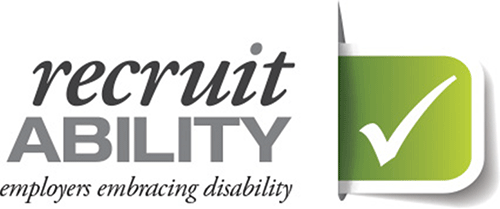 Offers and the merit pool At the end of the recruitment process, a merit pool of suitable candidates will be created. Those found suitable will be advised that they have been placed in the pool. This is not an offer of employment and not all candidates selected for inclusion in the merit pool may ultimately receive an offer of employment.The merit pool is valid for 18 months from the date the process was advertised. The merit pool will be used throughout the 18 months to fill similar positions in the event positions become vacant. Please let us know if at any stage you no longer wish to remain in the merit pool. How we will communicate with youAll advice and communication will be sent to applicants via email. Please ensure the email address you register with is correct as this will be used to provide you updates for all the vacancies you apply for. We strongly recommend that you use a personal email address rather than your work email address to ensure you don’t miss updates and invitations to participate. Additionally, please regularly check your junk or spam folders for the same reason.The recruitment process will not be modified to accommodate non-receipt of emails.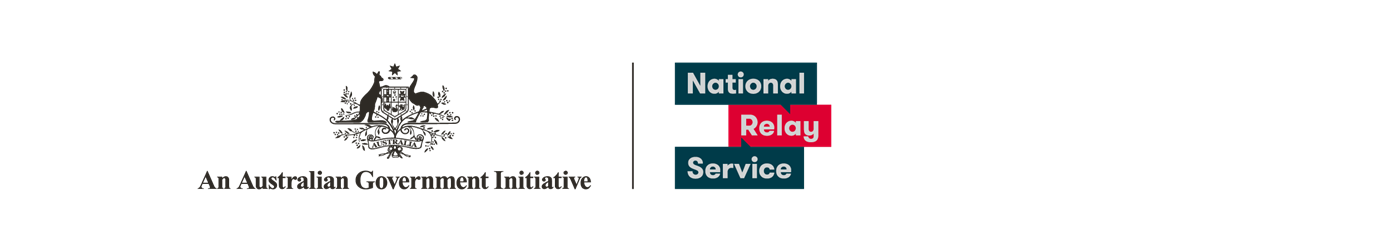 For help with making or receiving relay calls, contact the NRS Helpdesk:Phone:	1800 555 660Fax: 	1800 555 690SMS	0416 001 350Email:	helpdesk@relayservice.com.auOnline:	Online form.The NRS Helpdesk operates from 8 am to 6 pm, Eastern Standard Time.Find out more about relay calls and the other communication options for people who are deaf or have a hearing or speech impairment from Accesshub.Feedback{Bulk Round}The department is able to provide feedback to candidates who participate in any of the assessment stages.To request feedback please email HR.Assist@ag.gov.au.{Single Vacancy} At the end of the process, you can seek feedback from the contact officer. Position DetailsReference Number0170/22_ESG/HR-EXTTypeOngoing/Non-ongoingClassificationAPS Level 6Job TitleWorkforce PlannerLocationCanberra, MelbourneSecurity ClearanceAbility to obtain and maintain a Baseline security clearance Closing Date11:30pm AEST Thursday 18 August 20221.SubmitComplete and submit your resume, referees and statement of claims (max. 750 words).2.ShortlistWe will assess your written application using the relevant AGD Performance Expectations. 3.InterviewIf your application is found successful, you can come to an interview either in person or via telephone or video.4.Work Sample Test In addition to an interview, you will need to complete a work sample test (a practical exercise designed to replicate a real-life work environment) either in person or remotely.5.RefereesWe will contact at least one of your referees to help us determine if you are suitable for the roles.  6.Process completeWhen the process is over, we will let you know the outcome via email. A number of positions will be filled immediately. However, we will also create a merit pool and use this to fill future vacancies over the next 18 months. 